بسم الله الرحمن الرحيم(السيرة الذاتية C.V.)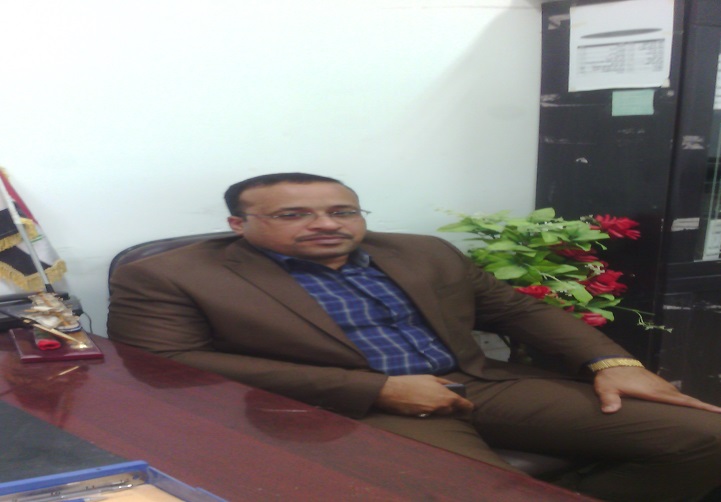 أولًا: المعلومات الشخصية:ثانيًا: المعلومات العلمية:تالمطلوبالبياناتالاسم الرباعي واللقبأ.د رياض كاظم سلمان مكطوف الجميليمحل وتاريخ الولادةالعراق-البصرة – 22/2/1975محل السكن الحاليالعراق- كربلاءالحالة الزوجيةمتزوجعدد الأبناء4رقم الهاتف النقال07903409556الإيميل@dr.comryad.alsalmanالوظيفة الحاليةأستاذ جامعيمحل العمل الوظيفيجامعة كربلاء-قسم الجغرافيا التطبيقيةتاريخ التعيين2002\09\18تاريخ المباشرة2002\09\18تالمطلوبالبياناتالشهادةالدكتوراهاللقب العلمي(بروفيسور)/أُستاذالتخصص العامالجغرافيا البشرية التخصص الدقيقجغرافية المدنعدد البحوث المنشورة42عدد الكتب المؤلفة5عدد الندوات والمؤتمرات المشارك بها باحثُا7عدد الطلبة المشرف عليهم (ماجستير+دكتوراه)3عدد المناقشات 16المواد التي درسها ويدرسهامدن / تخطيط حضري / استشعار عن بعد/ فكر جغرافي/ منهج بحثعدد اللجان العلمية والإدارية120المناصب العلمية والإدارية(مقرر قسم/ رئيس قسم/اللجنة الإمتحانية/اللجنة العلمية/ عضو لجنة تحديث المنهاج الجغرافية في العراق/ لجنة ترقيات مركزية )